ПРИЛОЖЕНИЕ 1.ПРИМЕРЫ ЗАДАНИЙ ПО ФОРМИРОВАНИЮ КОГНИТИВНОЙ КОМПЕТЕНТНОСТИ УЧАЩИХСЯ.Задание №1.Задания и ответы (смотри приложение 2):                                            Блок №11.Название железной дороги? ( Николаевская)2.Кто изображён на портрете? (И.П.Кулибин)3.Стиль в живописи? (Соцреализм)4. Персоналия? (А.А. Блок)      5. Персоналия? (С. Т. Разин)Блок №2Памятник архитектуры? (Александрийский столп)Персоналия? (Святослав)Памятник архитектуры? (Новоиерусалимский монастырь, северо – запад Москвы)Символ? (Чайка, МХАТ им. А.М. Горького)Что изображено на слайде? (Лубок – плакат, 18 – 19 вв.)Блок №3 Название и год войны? (Русско – турецкая, 1877- 78гг.) Вид ювелирной техники? (Чернь)Личность? (Н.С.Хрущёв)Что Вы видите на слайде? (Держава)Название и дата сражения? (Бородинская битва, 27.08.1812)     Блок №4Персоналия? (Лжедмитрий 1)К какому историческому периоду относится эта символика? (1917г., герб Временного правительства)Какое историческое событие отображено на картине? (Поединок Пересвета и Челубея перед Куликовской битвой 08.09.1380г.)Персоналия? (В.А. Жуковский)Субъект,  изображённый на карте? (Пермская губерния, 1797- 1819гг.)     Блок №5Историческое событие? (Коллективизация, 1929г.)Персоналия? (Александр III)Стиль в архитектуре? (русско – византийский или русский модерн, начало 20 века)При каком правителе чеканилась эта монета? (Первая монета Владимира 1, в настоящее время – герб Украины) Название и автор картины? («Светлана», К.Брюллов)     Блок №6Название театра? Стиль в архитектуре? ФИО архитектора? (Большой театр в Москве. Классицизм. О.И. Бове.)Персоналия? (С.П.Королёв)Персоналия? (Елизавета Петровна)Как в народе назывались эти бумажные ассигнации? («Катенька», «Беленькая»)Как называлось это портретное изображение? Персоналия, изображённая на портрете? (Парсуна. М.В. Скопин - Шуйский)Блок №7Субъект, выделенный на карте? ДВР – Дальневосточная республика)Автор и название скульптуры? (М.М. Антакольский. «Летописец Нестор»)Персоналия? А.Х. Бенкендорф.)Название и стиль архитектурного изображения? (Кунсткамера. Петровское барокко)Название картины, её автор? Стиль? («Грачи прилетели». А.К. Саврасов. Реализм)       Блок №8Что изображено на слайде? (Герб РСФСР)Схема  исторического события? (Ливонская война)Персоналия? (П.А.Столыпин)Памятник архитектуры? Год основания? (Киево – Печёрская лавра, XVII в.)Персоналия? (В.О.Ключевский)     Блок №9Схема исторического события? (Оборона Севастополя, Крымская война)Историческое событие? (Кровавое воскресенье, 9 января 1905г.)Символика субъекта? (Герб г. Санкт – Петербурга)Персоналия? (Никон)Схема территориально – административной единицы? (г.Новгород)    Блок №10Что изображено на слайде? (Казнь участников восстания декабристов 14 декабря 1825г.) Название исторического памятника? Автор? («Тысячелетие России», М.О. Микешин)Персоналия? (А.Д. Меншиков)Памятник архитектуры? (Московский государственный университет)Задание №2.Вставьте пропущенные слова в известные исторические выражения. Вспомните автора выражения.Смерть одного человека – это _____________, гибель миллионов - ______________Автор высказывания - ________________Заложим ____________ наших, но спасем Россию!Автор высказывания - ___________________Им нужны великие ______________, нам нужна великая ______________Автор высказывания - __________________________________ уже за то любить следует, что она ум в порядок приводитАвтор высказывания - ___________________Кто к нам ____________ придёт, от ____________ и погибнетАвтор высказывания - ___________________При мне все будет, как при ________________Автор высказывания - ___________________Бунтовщик похуже ___________________Автор высказывания - ___________________Когда русский царь _______________, Европа может подождать.Автор высказывания - ___________________Из всех искусств для нас важнейшим является __________________Автор высказывания - ___________________Велика Россия, а отступать некуда. Позади _________________Автор высказывания - ___________________Ответы к заданию №2.Вставьте пропущенные слова в известные исторические выражения. Вспомните автора выражения.Смерть одного человека – это трагедия, гибель миллионов - статистикаАвтор высказывания – И.В. СталинЗаложим жён и детей наших, но спасем Россию!Автор высказывания – Александр НевскийИм нужны великие потрясения, нам нужна великая РоссияАвтор высказывания – П.А.СтолыпинМатематику уже за то любить следует, что она ум в порядок приводитАвтор высказывания – М.В. ЛомоносовКто к нам с мечом придёт, от меча и погибнетАвтор высказывания – Александр НевскийПри мне все будет, как при бабкеАвтор высказывания – Александр ВторойБунтовщик похуже ПугачёваАвтор высказывания – Екатерина ВтораяКогда русский царь рыбачит, Европа может подождать.Автор высказывания – Александр  ТретийИз всех искусств для нас важнейшим является киноАвтор высказывания – В.И.ЛенинВелика Россия, а отступать некуда. Позади МоскваАвтор высказывания – политрук  В.Г.КлочковЗадание №3Вспомните названия государств, существовавших на территории современной России в разное время.1___________________________________2___________________________________3___________________________________4___________________________________5___________________________________6___________________________________7___________________________________8___________________________________9___________________________________10__________________________________Задание №4Вспомните любое историческое событие, происходившее в указанный месяц (в любой год)Задание №5. Напишите фамилии изображённых исторических деятелей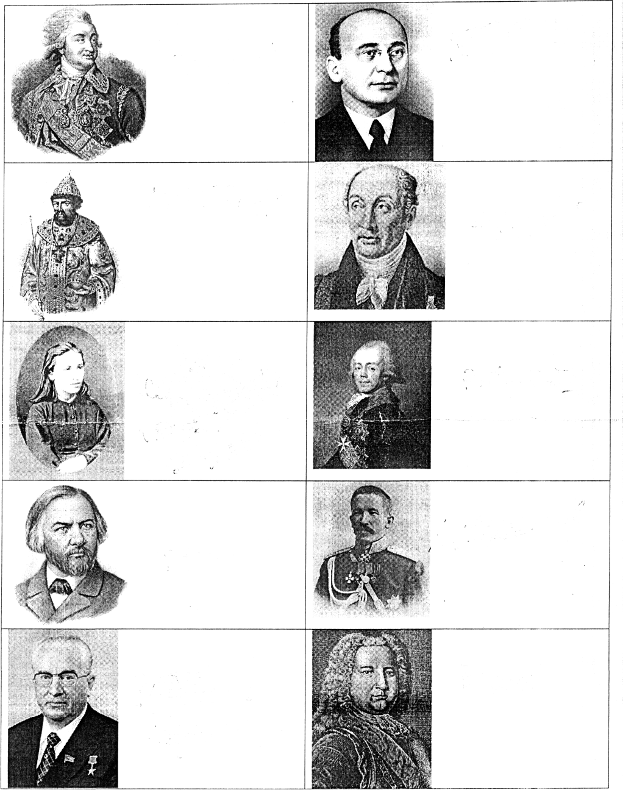 Ответы к заданию №5:Левая колонка: Г. Потёмкин, Алексей Михайлович, В.И. Засулич, М.И. Глинка,  К.У. ЧерненкоПравая колонка: Л.П. Берия, М.М. Сперанский, Павел I, Л.Г.Корнилов, БиронЯнварьФевральМартАпрельМайИюньИюльАвгустСентябрьОктябрьНоябрьдекабрь